Фотогалерея по проекту«Паровозик из Ромашкова»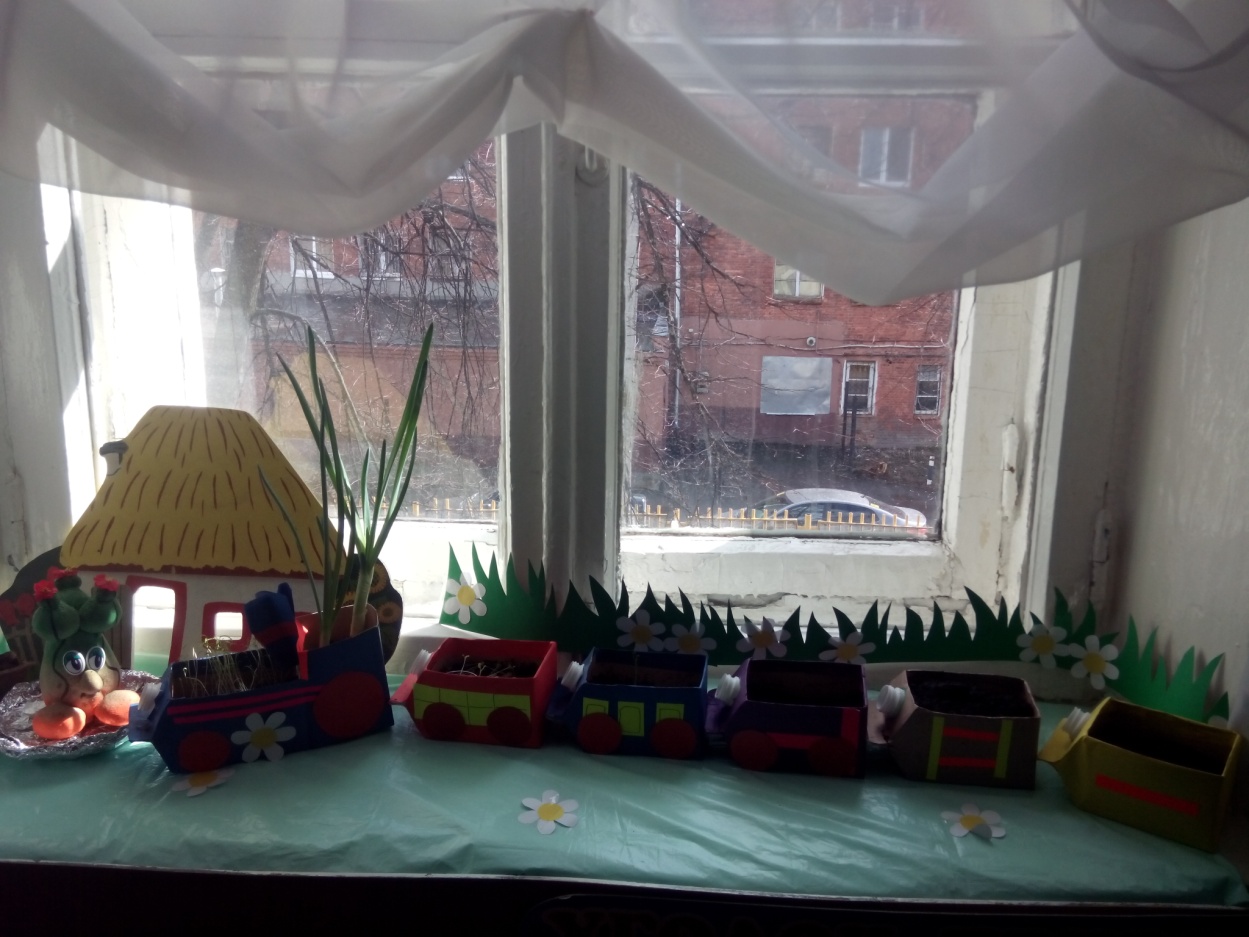 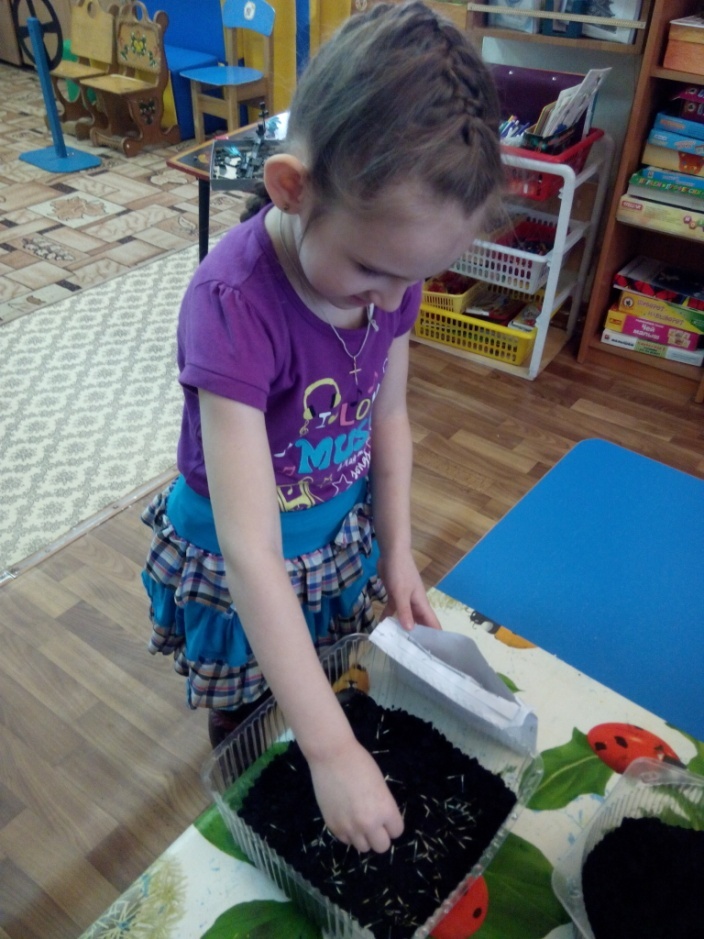 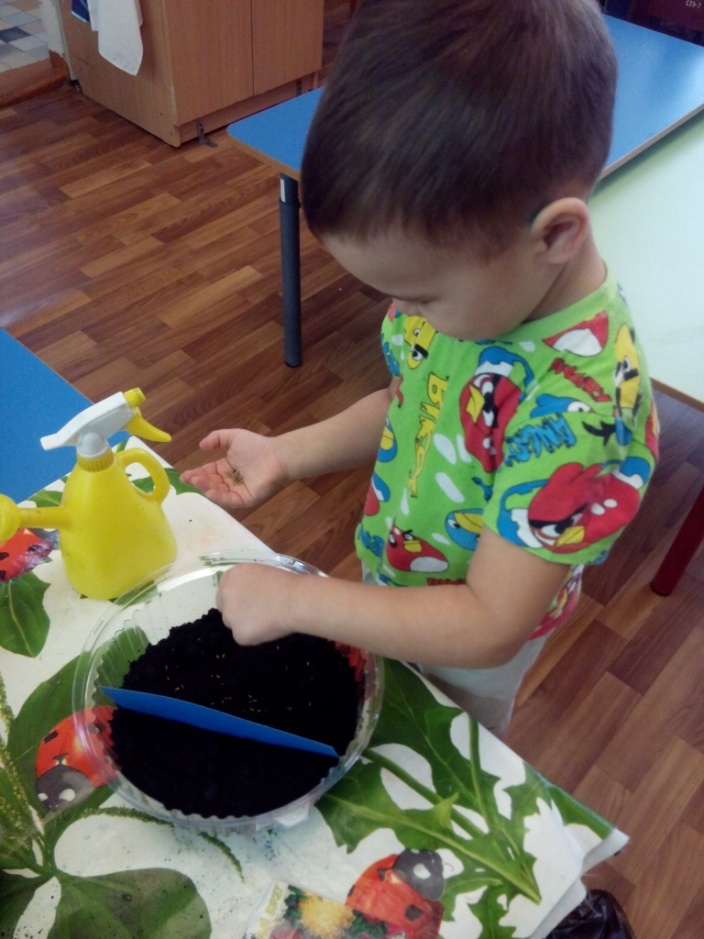 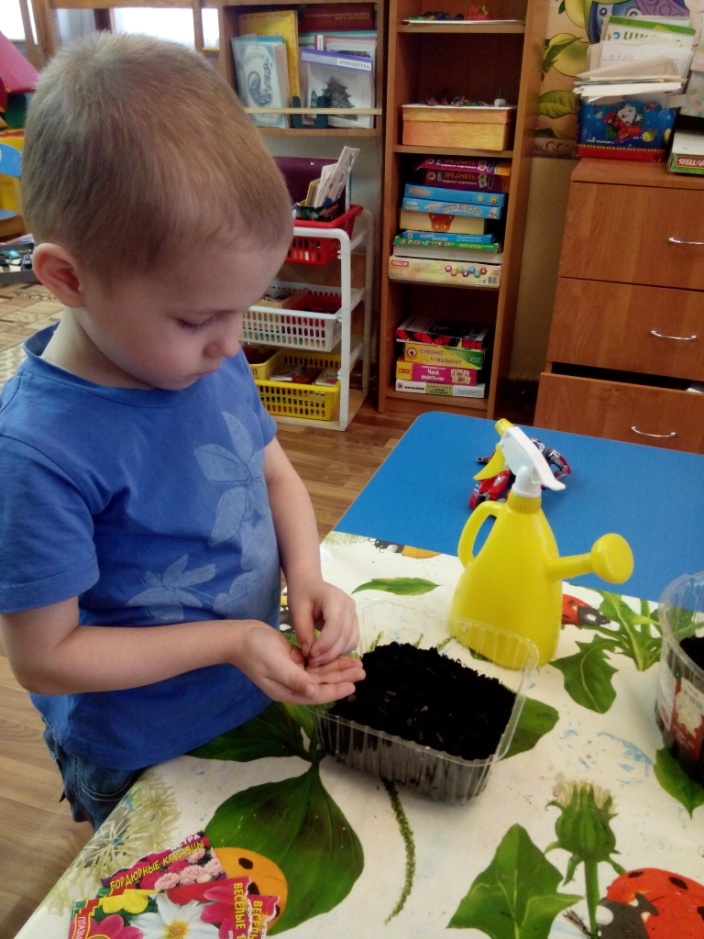 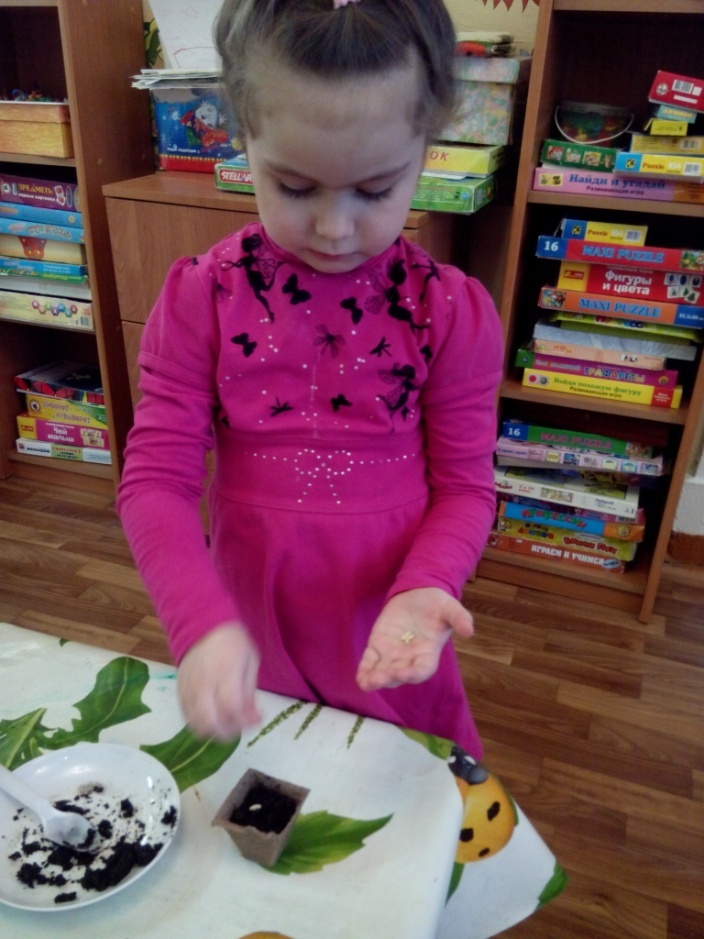 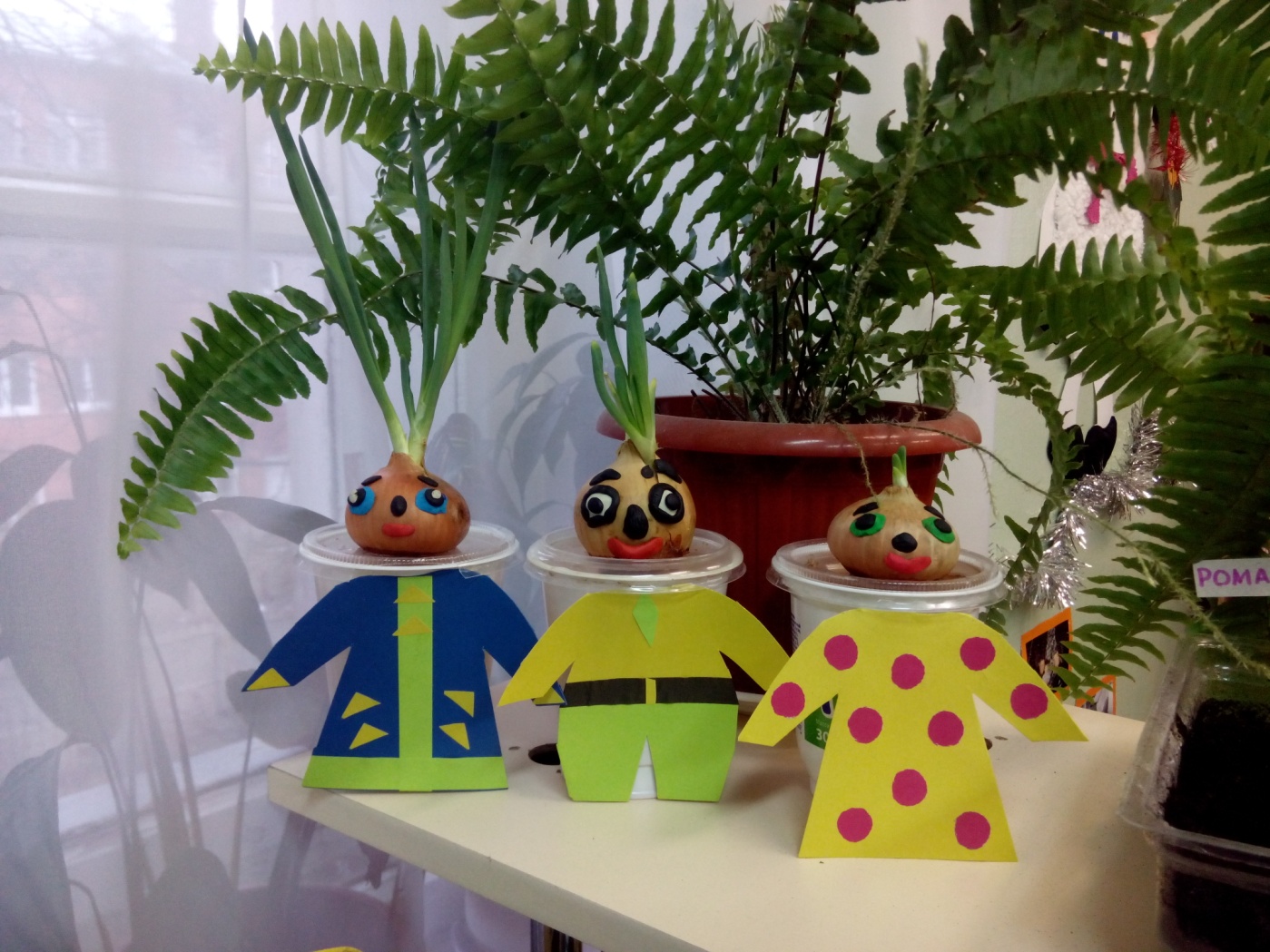 